104年度體適能教學研習會第三梯次參加辦法初級體適能顧問證照研習一、依    據：教育部體育署104年2月17日臺教體署學(三)字第1040005158號函二、宗    旨：近年來運動健身產業在健康意識抬頭下逐漸的發展，推出的產品服務也愈來愈多元，從過去的團體運動指導延伸至今的一對一私人教練服務，以專業、全面、特別化為訴求，針對個人需求給顧客良好的照顧及服務以達到顧客欲達成的健體目標，本次課程乃針對體適能顧問所應具備的專業以深入淺出的方式介紹給對體適能產業有興趣者。三、指導單位：教育部體育署四、主辦單位：中華民國大專院校體育總會、南區區域教學資源中心五、承辦單位：國立高雄應用科技大學體適能中心、東吳大學體育室六、協辦單位：中華民國體適能瑜珈協會七、舉辦日期與地點：如附件3    第一場（南區）：104年11月27日（星期五）至29日（星期日）    國立高雄應用科技大學（高雄市三民區建工路415號）    第二場（北區）：104年12月18日（星期五）至20日（星期日）    東吳大學．城中校區（臺北市中正區貴陽街一段56號）八、研習內容：    （一）基礎訓練生理學、營養學、解剖學等    （二）姿勢評估    （三）上肢、下肢及軀幹動作指導及器材操作九、日 程 表：如附件1十、參加對象：各級學校專兼任體育教師、運動教練、大專院校學生及社會人士。十一、報名費用：每人新臺幣3,500元中華民國體適能瑜珈協會會員新臺幣3,000元（須出示年費繳交收據影本，欲加入體適能瑜珈協會者請見附件4）以上費用含研習手冊、午餐十二、參加人數：每場次60人十三、報 名 表：如附件2十四、備    註：      （一）因故無法參加者請於活動舉行前十日通知本會研究發展組，否則概不退             費。      （二）參加人員請依規定向所屬單位申請公（差）假。      （三）研習會期間供應午餐，如需住宿請自行處理。      （四）全程參與者由大專體育總會頒發研習證書。 十五、注意事項：為維護場地清潔，敬請攜帶毛巾。附件1104年度體適能教學研習會第三梯次日程表初級體適能顧問證照研習附件2104年度體適能教學研習會第三梯次報名表初級體適能顧問證照研習日期時間內容主持（講）人第一日(星期五)08:30~09:00報到第一日(星期五)09:00~09:10始業式南區場次：羅智聰 主任(國立高雄應用          科技大學)北區場次：東方介德 主任(東吳大學)第一日(星期五)09:10~10:00協會課程介紹與證照檢定說明國立高雄應用科技大學體適能中心呂明秀 主任第一日(星期五)10:00~11:00【術科】各種姿勢指導上之確認AFAA美國有氧體適能協會 謝龍星 教官AFAA Taiwan教育指導陣容首席教育總監水中、孕婦、兒童台灣最高指導訓練官AFAA FITNESS PRACTITIONER(AFP體適能實踐家)持有AFAA全部證照：PC、WT、PFT、STEP、MATE、KB、KIDS、MAT、AQUA教官以上資格ACSM(美國醫學協會)ALSM體適能教練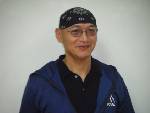 民視消費高手拳擊有氧拉丁塑身單元主持人台北市政府衛生局特聘運動顧問北-南各大專院校及個人工作室中華民國有氧大會有氧大會講師AFAA美國體適能協會AFAA APEX有氧大會講師NIKE 10年首席顧問第一日(星期五)11:00~11:10休息AFAA美國有氧體適能協會 謝龍星 教官AFAA Taiwan教育指導陣容首席教育總監水中、孕婦、兒童台灣最高指導訓練官AFAA FITNESS PRACTITIONER(AFP體適能實踐家)持有AFAA全部證照：PC、WT、PFT、STEP、MATE、KB、KIDS、MAT、AQUA教官以上資格ACSM(美國醫學協會)ALSM體適能教練民視消費高手拳擊有氧拉丁塑身單元主持人台北市政府衛生局特聘運動顧問北-南各大專院校及個人工作室中華民國有氧大會有氧大會講師AFAA美國體適能協會AFAA APEX有氧大會講師NIKE 10年首席顧問第一日(星期五)11:10~12:10【術科】胸部及肩部肌群動作及器材AFAA美國有氧體適能協會 謝龍星 教官AFAA Taiwan教育指導陣容首席教育總監水中、孕婦、兒童台灣最高指導訓練官AFAA FITNESS PRACTITIONER(AFP體適能實踐家)持有AFAA全部證照：PC、WT、PFT、STEP、MATE、KB、KIDS、MAT、AQUA教官以上資格ACSM(美國醫學協會)ALSM體適能教練民視消費高手拳擊有氧拉丁塑身單元主持人台北市政府衛生局特聘運動顧問北-南各大專院校及個人工作室中華民國有氧大會有氧大會講師AFAA美國體適能協會AFAA APEX有氧大會講師NIKE 10年首席顧問第一日(星期五)12:10~13:00午餐AFAA美國有氧體適能協會 謝龍星 教官AFAA Taiwan教育指導陣容首席教育總監水中、孕婦、兒童台灣最高指導訓練官AFAA FITNESS PRACTITIONER(AFP體適能實踐家)持有AFAA全部證照：PC、WT、PFT、STEP、MATE、KB、KIDS、MAT、AQUA教官以上資格ACSM(美國醫學協會)ALSM體適能教練民視消費高手拳擊有氧拉丁塑身單元主持人台北市政府衛生局特聘運動顧問北-南各大專院校及個人工作室中華民國有氧大會有氧大會講師AFAA美國體適能協會AFAA APEX有氧大會講師NIKE 10年首席顧問第一日(星期五)13:00~14:00【術科】肩部及手臂肌群動作及器材AFAA美國有氧體適能協會 謝龍星 教官AFAA Taiwan教育指導陣容首席教育總監水中、孕婦、兒童台灣最高指導訓練官AFAA FITNESS PRACTITIONER(AFP體適能實踐家)持有AFAA全部證照：PC、WT、PFT、STEP、MATE、KB、KIDS、MAT、AQUA教官以上資格ACSM(美國醫學協會)ALSM體適能教練民視消費高手拳擊有氧拉丁塑身單元主持人台北市政府衛生局特聘運動顧問北-南各大專院校及個人工作室中華民國有氧大會有氧大會講師AFAA美國體適能協會AFAA APEX有氧大會講師NIKE 10年首席顧問第一日(星期五)14:00~15:30【術科】下肢前側肌群動作及器材AFAA美國有氧體適能協會 謝龍星 教官AFAA Taiwan教育指導陣容首席教育總監水中、孕婦、兒童台灣最高指導訓練官AFAA FITNESS PRACTITIONER(AFP體適能實踐家)持有AFAA全部證照：PC、WT、PFT、STEP、MATE、KB、KIDS、MAT、AQUA教官以上資格ACSM(美國醫學協會)ALSM體適能教練民視消費高手拳擊有氧拉丁塑身單元主持人台北市政府衛生局特聘運動顧問北-南各大專院校及個人工作室中華民國有氧大會有氧大會講師AFAA美國體適能協會AFAA APEX有氧大會講師NIKE 10年首席顧問第一日(星期五)15:30~15:50休息AFAA美國有氧體適能協會 謝龍星 教官AFAA Taiwan教育指導陣容首席教育總監水中、孕婦、兒童台灣最高指導訓練官AFAA FITNESS PRACTITIONER(AFP體適能實踐家)持有AFAA全部證照：PC、WT、PFT、STEP、MATE、KB、KIDS、MAT、AQUA教官以上資格ACSM(美國醫學協會)ALSM體適能教練民視消費高手拳擊有氧拉丁塑身單元主持人台北市政府衛生局特聘運動顧問北-南各大專院校及個人工作室中華民國有氧大會有氧大會講師AFAA美國體適能協會AFAA APEX有氧大會講師NIKE 10年首席顧問第一日(星期五)15:50~17:30【學科】基礎訓練解剖與生理學AFAA美國有氧體適能協會 謝龍星 教官AFAA Taiwan教育指導陣容首席教育總監水中、孕婦、兒童台灣最高指導訓練官AFAA FITNESS PRACTITIONER(AFP體適能實踐家)持有AFAA全部證照：PC、WT、PFT、STEP、MATE、KB、KIDS、MAT、AQUA教官以上資格ACSM(美國醫學協會)ALSM體適能教練民視消費高手拳擊有氧拉丁塑身單元主持人台北市政府衛生局特聘運動顧問北-南各大專院校及個人工作室中華民國有氧大會有氧大會講師AFAA美國體適能協會AFAA APEX有氧大會講師NIKE 10年首席顧問第二日(星期六)09:00~10:30【術科】腹部、下背部及下肢外展內收肌群動作及器材AFAA美國有氧體適能協會 謝龍星 教官AFAA Taiwan教育指導陣容首席教育總監水中、孕婦、兒童台灣最高指導訓練官AFAA FITNESS PRACTITIONER(AFP體適能實踐家)持有AFAA全部證照：PC、WT、PFT、STEP、MATE、KB、KIDS、MAT、AQUA教官以上資格ACSM(美國醫學協會)ALSM體適能教練民視消費高手拳擊有氧拉丁塑身單元主持人台北市政府衛生局特聘運動顧問北-南各大專院校及個人工作室中華民國有氧大會有氧大會講師AFAA美國體適能協會AFAA APEX有氧大會講師NIKE 10年首席顧問第二日(星期六)10:30~10:40休息AFAA美國有氧體適能協會 謝龍星 教官AFAA Taiwan教育指導陣容首席教育總監水中、孕婦、兒童台灣最高指導訓練官AFAA FITNESS PRACTITIONER(AFP體適能實踐家)持有AFAA全部證照：PC、WT、PFT、STEP、MATE、KB、KIDS、MAT、AQUA教官以上資格ACSM(美國醫學協會)ALSM體適能教練民視消費高手拳擊有氧拉丁塑身單元主持人台北市政府衛生局特聘運動顧問北-南各大專院校及個人工作室中華民國有氧大會有氧大會講師AFAA美國體適能協會AFAA APEX有氧大會講師NIKE 10年首席顧問第二日(星期六)10:40~12:10【術科】臀部及下肢後側動作及器材AFAA美國有氧體適能協會 謝龍星 教官AFAA Taiwan教育指導陣容首席教育總監水中、孕婦、兒童台灣最高指導訓練官AFAA FITNESS PRACTITIONER(AFP體適能實踐家)持有AFAA全部證照：PC、WT、PFT、STEP、MATE、KB、KIDS、MAT、AQUA教官以上資格ACSM(美國醫學協會)ALSM體適能教練民視消費高手拳擊有氧拉丁塑身單元主持人台北市政府衛生局特聘運動顧問北-南各大專院校及個人工作室中華民國有氧大會有氧大會講師AFAA美國體適能協會AFAA APEX有氧大會講師NIKE 10年首席顧問第二日(星期六)12:10~13:00午餐AFAA美國有氧體適能協會 謝龍星 教官AFAA Taiwan教育指導陣容首席教育總監水中、孕婦、兒童台灣最高指導訓練官AFAA FITNESS PRACTITIONER(AFP體適能實踐家)持有AFAA全部證照：PC、WT、PFT、STEP、MATE、KB、KIDS、MAT、AQUA教官以上資格ACSM(美國醫學協會)ALSM體適能教練民視消費高手拳擊有氧拉丁塑身單元主持人台北市政府衛生局特聘運動顧問北-南各大專院校及個人工作室中華民國有氧大會有氧大會講師AFAA美國體適能協會AFAA APEX有氧大會講師NIKE 10年首席顧問第二日(星期六)13:00~14:00【術科】上背部肌群動作及器材AFAA美國有氧體適能協會 謝龍星 教官AFAA Taiwan教育指導陣容首席教育總監水中、孕婦、兒童台灣最高指導訓練官AFAA FITNESS PRACTITIONER(AFP體適能實踐家)持有AFAA全部證照：PC、WT、PFT、STEP、MATE、KB、KIDS、MAT、AQUA教官以上資格ACSM(美國醫學協會)ALSM體適能教練民視消費高手拳擊有氧拉丁塑身單元主持人台北市政府衛生局特聘運動顧問北-南各大專院校及個人工作室中華民國有氧大會有氧大會講師AFAA美國體適能協會AFAA APEX有氧大會講師NIKE 10年首席顧問第二日(星期六)14:00~15:00【術科】綜合所有肌群內容之確認與練習AFAA美國有氧體適能協會 謝龍星 教官AFAA Taiwan教育指導陣容首席教育總監水中、孕婦、兒童台灣最高指導訓練官AFAA FITNESS PRACTITIONER(AFP體適能實踐家)持有AFAA全部證照：PC、WT、PFT、STEP、MATE、KB、KIDS、MAT、AQUA教官以上資格ACSM(美國醫學協會)ALSM體適能教練民視消費高手拳擊有氧拉丁塑身單元主持人台北市政府衛生局特聘運動顧問北-南各大專院校及個人工作室中華民國有氧大會有氧大會講師AFAA美國體適能協會AFAA APEX有氧大會講師NIKE 10年首席顧問第二日(星期六)15:00~15:20休息AFAA美國有氧體適能協會 謝龍星 教官AFAA Taiwan教育指導陣容首席教育總監水中、孕婦、兒童台灣最高指導訓練官AFAA FITNESS PRACTITIONER(AFP體適能實踐家)持有AFAA全部證照：PC、WT、PFT、STEP、MATE、KB、KIDS、MAT、AQUA教官以上資格ACSM(美國醫學協會)ALSM體適能教練民視消費高手拳擊有氧拉丁塑身單元主持人台北市政府衛生局特聘運動顧問北-南各大專院校及個人工作室中華民國有氧大會有氧大會講師AFAA美國體適能協會AFAA APEX有氧大會講師NIKE 10年首席顧問第二日(星期六)15:20~17:00【學科】營養學與脂肪常見問題AFAA美國有氧體適能協會 謝龍星 教官AFAA Taiwan教育指導陣容首席教育總監水中、孕婦、兒童台灣最高指導訓練官AFAA FITNESS PRACTITIONER(AFP體適能實踐家)持有AFAA全部證照：PC、WT、PFT、STEP、MATE、KB、KIDS、MAT、AQUA教官以上資格ACSM(美國醫學協會)ALSM體適能教練民視消費高手拳擊有氧拉丁塑身單元主持人台北市政府衛生局特聘運動顧問北-南各大專院校及個人工作室中華民國有氧大會有氧大會講師AFAA美國體適能協會AFAA APEX有氧大會講師NIKE 10年首席顧問第三日(星期日)09:00~10:00【術科】柔軟度與伸展AFAA美國有氧體適能協會 謝龍星 教官AFAA Taiwan教育指導陣容首席教育總監水中、孕婦、兒童台灣最高指導訓練官AFAA FITNESS PRACTITIONER(AFP體適能實踐家)持有AFAA全部證照：PC、WT、PFT、STEP、MATE、KB、KIDS、MAT、AQUA教官以上資格ACSM(美國醫學協會)ALSM體適能教練民視消費高手拳擊有氧拉丁塑身單元主持人台北市政府衛生局特聘運動顧問北-南各大專院校及個人工作室中華民國有氧大會有氧大會講師AFAA美國體適能協會AFAA APEX有氧大會講師NIKE 10年首席顧問第三日(星期日)10:00~10:10休息AFAA美國有氧體適能協會 謝龍星 教官AFAA Taiwan教育指導陣容首席教育總監水中、孕婦、兒童台灣最高指導訓練官AFAA FITNESS PRACTITIONER(AFP體適能實踐家)持有AFAA全部證照：PC、WT、PFT、STEP、MATE、KB、KIDS、MAT、AQUA教官以上資格ACSM(美國醫學協會)ALSM體適能教練民視消費高手拳擊有氧拉丁塑身單元主持人台北市政府衛生局特聘運動顧問北-南各大專院校及個人工作室中華民國有氧大會有氧大會講師AFAA美國體適能協會AFAA APEX有氧大會講師NIKE 10年首席顧問第三日(星期日)10:10~12:10【術科】術科測驗模擬操作AFAA美國有氧體適能協會 謝龍星 教官AFAA Taiwan教育指導陣容首席教育總監水中、孕婦、兒童台灣最高指導訓練官AFAA FITNESS PRACTITIONER(AFP體適能實踐家)持有AFAA全部證照：PC、WT、PFT、STEP、MATE、KB、KIDS、MAT、AQUA教官以上資格ACSM(美國醫學協會)ALSM體適能教練民視消費高手拳擊有氧拉丁塑身單元主持人台北市政府衛生局特聘運動顧問北-南各大專院校及個人工作室中華民國有氧大會有氧大會講師AFAA美國體適能協會AFAA APEX有氧大會講師NIKE 10年首席顧問第三日(星期日)12:10~13:00午餐AFAA美國有氧體適能協會 謝龍星 教官AFAA Taiwan教育指導陣容首席教育總監水中、孕婦、兒童台灣最高指導訓練官AFAA FITNESS PRACTITIONER(AFP體適能實踐家)持有AFAA全部證照：PC、WT、PFT、STEP、MATE、KB、KIDS、MAT、AQUA教官以上資格ACSM(美國醫學協會)ALSM體適能教練民視消費高手拳擊有氧拉丁塑身單元主持人台北市政府衛生局特聘運動顧問北-南各大專院校及個人工作室中華民國有氧大會有氧大會講師AFAA美國體適能協會AFAA APEX有氧大會講師NIKE 10年首席顧問第三日(星期日)13:00~13:20綜合座談暨結業式AFAA美國有氧體適能協會 謝龍星 教官AFAA Taiwan教育指導陣容首席教育總監水中、孕婦、兒童台灣最高指導訓練官AFAA FITNESS PRACTITIONER(AFP體適能實踐家)持有AFAA全部證照：PC、WT、PFT、STEP、MATE、KB、KIDS、MAT、AQUA教官以上資格ACSM(美國醫學協會)ALSM體適能教練民視消費高手拳擊有氧拉丁塑身單元主持人台北市政府衛生局特聘運動顧問北-南各大專院校及個人工作室中華民國有氧大會有氧大會講師AFAA美國體適能協會AFAA APEX有氧大會講師NIKE 10年首席顧問第三日(星期日)13:20~14:20學科檢定考試AFAA美國有氧體適能協會 謝龍星 教官AFAA Taiwan教育指導陣容首席教育總監水中、孕婦、兒童台灣最高指導訓練官AFAA FITNESS PRACTITIONER(AFP體適能實踐家)持有AFAA全部證照：PC、WT、PFT、STEP、MATE、KB、KIDS、MAT、AQUA教官以上資格ACSM(美國醫學協會)ALSM體適能教練民視消費高手拳擊有氧拉丁塑身單元主持人台北市政府衛生局特聘運動顧問北-南各大專院校及個人工作室中華民國有氧大會有氧大會講師AFAA美國體適能協會AFAA APEX有氧大會講師NIKE 10年首席顧問第三日(星期日)14:20~14:30休息AFAA美國有氧體適能協會 謝龍星 教官AFAA Taiwan教育指導陣容首席教育總監水中、孕婦、兒童台灣最高指導訓練官AFAA FITNESS PRACTITIONER(AFP體適能實踐家)持有AFAA全部證照：PC、WT、PFT、STEP、MATE、KB、KIDS、MAT、AQUA教官以上資格ACSM(美國醫學協會)ALSM體適能教練民視消費高手拳擊有氧拉丁塑身單元主持人台北市政府衛生局特聘運動顧問北-南各大專院校及個人工作室中華民國有氧大會有氧大會講師AFAA美國體適能協會AFAA APEX有氧大會講師NIKE 10年首席顧問第三日(星期日)14:30~17:00術科檢定考試AFAA美國有氧體適能協會 謝龍星 教官AFAA Taiwan教育指導陣容首席教育總監水中、孕婦、兒童台灣最高指導訓練官AFAA FITNESS PRACTITIONER(AFP體適能實踐家)持有AFAA全部證照：PC、WT、PFT、STEP、MATE、KB、KIDS、MAT、AQUA教官以上資格ACSM(美國醫學協會)ALSM體適能教練民視消費高手拳擊有氧拉丁塑身單元主持人台北市政府衛生局特聘運動顧問北-南各大專院校及個人工作室中華民國有氧大會有氧大會講師AFAA美國體適能協會AFAA APEX有氧大會講師NIKE 10年首席顧問單位名稱姓名職稱E-mail膳食□葷食  □素食通訊處地址：□□□電話（手機）：地址：□□□電話（手機）：地址：□□□電話（手機）：日期地點(請勾選欲參加場次)□第一場：104年11月27日（星期五）至29日（星期日）國立高雄應用科技大學（高雄市三民區建工路415號）□第二場：104年12月18日（星期五）至20日（星期日）東吳大學．城中校區（臺北市中正區貴陽街一段56號）□第一場：104年11月27日（星期五）至29日（星期日）國立高雄應用科技大學（高雄市三民區建工路415號）□第二場：104年12月18日（星期五）至20日（星期日）東吳大學．城中校區（臺北市中正區貴陽街一段56號）□第一場：104年11月27日（星期五）至29日（星期日）國立高雄應用科技大學（高雄市三民區建工路415號）□第二場：104年12月18日（星期五）至20日（星期日）東吳大學．城中校區（臺北市中正區貴陽街一段56號）費用每人新臺幣3,500元中華民國體適能瑜珈協會會員新臺幣3,000元（須出示年費繳交收據影本，欲加入體適能瑜珈協會者請見附件4）以上費用含研習手冊、午餐每人新臺幣3,500元中華民國體適能瑜珈協會會員新臺幣3,000元（須出示年費繳交收據影本，欲加入體適能瑜珈協會者請見附件4）以上費用含研習手冊、午餐每人新臺幣3,500元中華民國體適能瑜珈協會會員新臺幣3,000元（須出示年費繳交收據影本，欲加入體適能瑜珈協會者請見附件4）以上費用含研習手冊、午餐報名方式一、參加第一場於11月17日前；二、參加第二場於12月8日前詳填本表連同郵政劃撥收據影本傳真或逕寄本會研究發展組（郵政劃撥儲金存款帳號：17680118；戶名：中華民國大專院校體育總會；通訊欄請註明活動名稱及姓名，否則視同捐款；地址：104台北市朱崙街20號13樓；電話：02-27710300#40；傳真：02-27406649；網站：http://www.ctusf.org.tw）。一、參加第一場於11月17日前；二、參加第二場於12月8日前詳填本表連同郵政劃撥收據影本傳真或逕寄本會研究發展組（郵政劃撥儲金存款帳號：17680118；戶名：中華民國大專院校體育總會；通訊欄請註明活動名稱及姓名，否則視同捐款；地址：104台北市朱崙街20號13樓；電話：02-27710300#40；傳真：02-27406649；網站：http://www.ctusf.org.tw）。一、參加第一場於11月17日前；二、參加第二場於12月8日前詳填本表連同郵政劃撥收據影本傳真或逕寄本會研究發展組（郵政劃撥儲金存款帳號：17680118；戶名：中華民國大專院校體育總會；通訊欄請註明活動名稱及姓名，否則視同捐款；地址：104台北市朱崙街20號13樓；電話：02-27710300#40；傳真：02-27406649；網站：http://www.ctusf.org.tw）。備註因故無法參加者請於活動舉行前十日通知本會研究發展組，否則概不    退費。二、參加人員請依規定向所屬單位申請公（差）假。三、研習會期間供應午餐，如需住宿請自行處理。四、全程參與者由大專體育總會頒發研習證書。注意事項：為維護場地清潔，敬請攜帶毛巾。因故無法參加者請於活動舉行前十日通知本會研究發展組，否則概不    退費。二、參加人員請依規定向所屬單位申請公（差）假。三、研習會期間供應午餐，如需住宿請自行處理。四、全程參與者由大專體育總會頒發研習證書。注意事項：為維護場地清潔，敬請攜帶毛巾。因故無法參加者請於活動舉行前十日通知本會研究發展組，否則概不    退費。二、參加人員請依規定向所屬單位申請公（差）假。三、研習會期間供應午餐，如需住宿請自行處理。四、全程參與者由大專體育總會頒發研習證書。注意事項：為維護場地清潔，敬請攜帶毛巾。